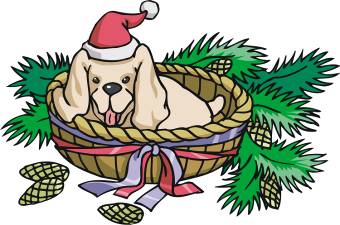 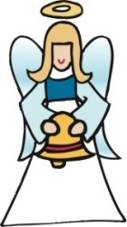 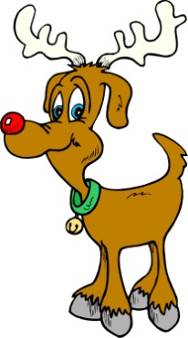 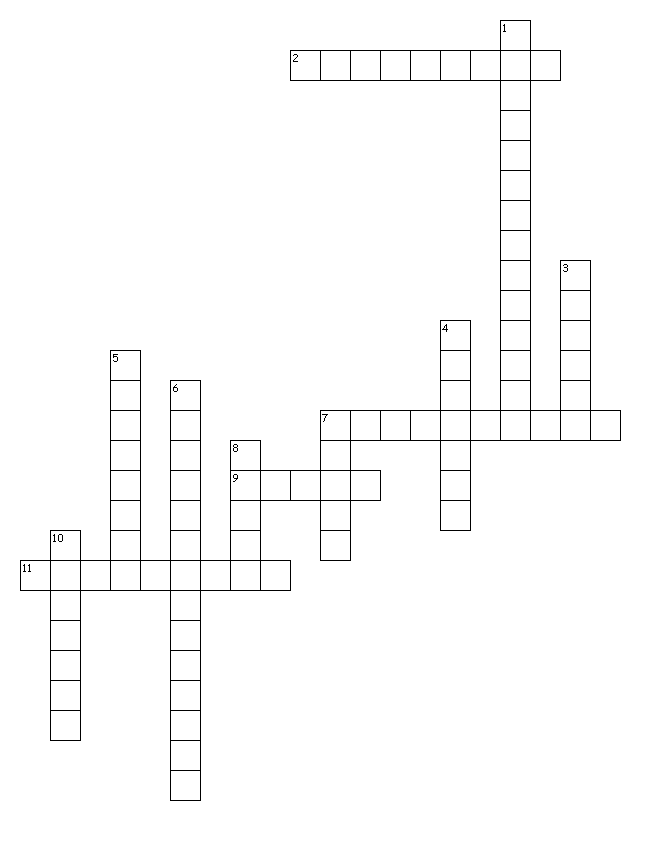 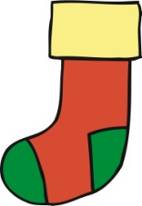 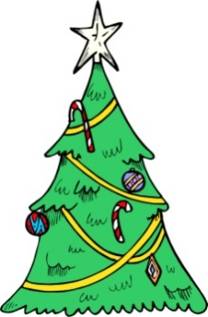 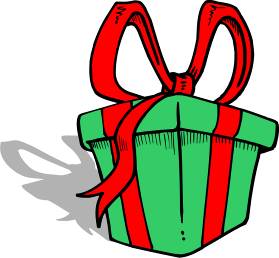 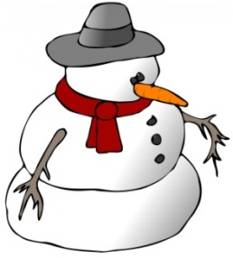 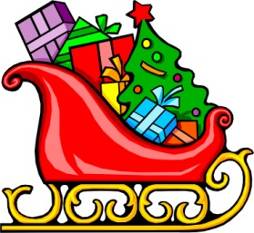 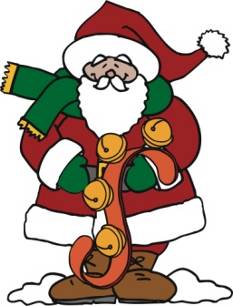 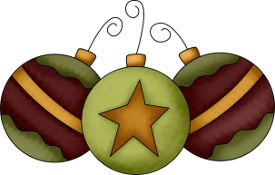 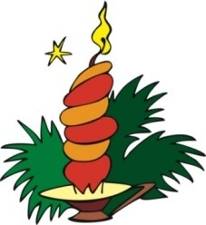 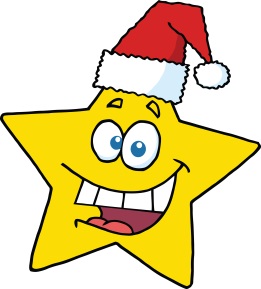 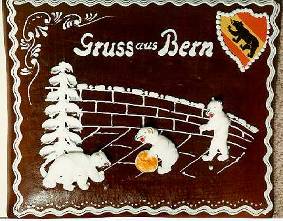 1 Weihnachtsbaum2 Schlitten3 Kugeln4 Stiefel5 Geschenk6 Weihnachtsmann7 Schneemann   /7↓ Stern8 Kerze9 Engel10 Rentier11 Lebkuchen